Colegio Nuestra Señora de PompeyaAsignatura: Matemática Profesora: Valeria Farías PiñaCurso: 3° MedioSegunda guía de matemática Matemática comúnSe considera en el transcurso de estas semanas el trabajo por parte del estudiante en la Unidad 1 correspondiente a Datos estadísticos, específicamente en el tema “Medias de dispersión”, cuyo objetivo de aprendizaje es tomar decisiones en situaciones de incerteza que involucren el análisis de datos estadísticos con medidas de dispersiónPuedes guiarte con el texto del estudiante desde páginas 11 a 19. En estas encontrarás los contenidos, ejemplos y ejercicios propuestos para complementar. Asimismo, puedes utilizar para practicar el cuaderno de actividades desde página 4 a 8.Se subdivide en dos partes, cuyas notas obtenidas se promediarán dando lugar a una final.Primera parte: plazo máximo día miércoles 08-04Segunda parte: plazo máximo día miércoles 15-04 Sugiero de preferencia adjuntar archivo con fotos del desarrollo realizado, pues es mucho más fácil para ustedes trabajar en papel que en computador, especialmente en estas asignaturas. Favor, letra clara y ordenada. (Las fechas señaladas con anterioridad son para poder disponer del tiempo necesario para las correcciones y devolución de resultados)Criterios para corrección de guías de trabajo de matemática comúnEs necesario el uso de calculadora para los cálculosPrimera parte12 puntos totales (4 puntos cada una)Determina moda, media y mediana sin confundir los conceptos. Concluye indicando cuál es el valor pedido12 puntos totales (2 puntos cada una)Determina la media y desviación media, sin confundir los conceptos.Concluye indicando cuál es el valor pedido18 puntos totales Reconoce que para poder efectuar cálculos solicitados es preciso calcular la moda para estos datos, por ende, calcula moda. (3 puntos)Calcula desviación media, varianza y desviación estándar sin confundir los conceptos. (5 puntos cada una)Concluye indicando cuál es el valor pedido.Segunda parte20 puntos totales Completa la tabla (1 punto cada espacio)Calcula moda, media y mediana sin confundir los conceptos (4 puntos cada una)Concluye indicando cuál es el valor pedido40 puntos totales Completa la tabla (1 punto por cada espacio)Calcula moda, media y mediana sin confundir los conceptos (4 puntos cada una)Calcula desviación media, varianza y desviación estándar sin confundir los conceptos. (6 puntos cada una)Concluye indicando cuál es el valor pedidoDefiniciones, fórmulas y ejemplos.Medidas de tendencia central y dispersiónLas medidas de tendencia central son: moda (Mo), media () y mediana (Me).: es la variable que más se repite: Es el promedio de los datos. Se usa  En palabras, se suman todos los datos y se divide en el total.Me: ordenamos los datos de menor a mayor y la mediana es el dato que ocupa el centro. Si hay dos datos en el centro, la mediana es el promedio de estos.Las medidas de dispersión son: desviación media (), varianza () y desviación estándar (): permite determinar cuánto varían los datos con respecto a la media aritmética: permite saber cuál es la dispersión respecto a la media: permite saber que tan disperso es el conjuntoPara datos no agrupados se calculan usando las siguientes fórmulas.Ejemplos: En una evaluación de 30 puntos totales, aplicada a diez estudiantes, se obtuvieron los siguientes resultados:Calcula las medidas de tendencia central y dispersión.Desarrollo_La moda es igual a 18, pues ese dato se repite tres veces.La media la calculamos usando: Para calcular la mediana ordenamos todos los datos, de menor a mayor:12, 15, 18, 18, 18, 20, 21, 25, 25, 28 en este caso, en el centro identificamos dos valores cuyo promedio es igual a 19. Por lo tanto, la mediana es igual a 19Para calcular la desviación media  usaremos   corresponde a la resta entre el dato y la media previamente calculada. Las barras laterales son “valor absoluto”, esto quiere decir que el valor que obtengamos quedará siempre con signo positivo.Deberíamos calcular entonces  El símbolo  representa una suma. Esto quiero decir que debemos sumar los valores obtenidos anteriormente y luego dividirlos en el total de datos.Luego tendremos:Por lo tanto, la desviación media es igual a Para calcular la varianza  usaremos       Observa que dentro del paréntesis está el resultado de lo que calculamos previamente en la tabla. Da igual si era positivo o negativo el resultado, pues al elevar ese valor a 2, el resultado quedará siempre positivo. Como aquí estamos explicando agregue nuevamente la misma tabla (pero cuando tú realices los ejercicios construyes sólo una como esta en el paso anterior. No será necesario volver a escribirla)De aquí tendremos que Por lo tanto, la varianza es igual a Para calcula la desviación estándar usaremos  , es decir, corresponde al cálculo de la raíz cuadrada de la varianza.  por lo tanto, la desviación estándar es igual a Calcula la media y la varianza para los siguientes datos:  70, 50, 65, 63, 69 Tenemos 5 datos, por lo cual Para la media (o promedio) tenemos Para la varianza construiremos la tabla. En este caso, necesitamos la última columna:Por lo tanto, la varianza es igual a Para datos agrupados en intervalos se calculan usando las siguientes fórmulas.: límite inferior (intervalo modal o mediana) frecuencia absoluta del intervalo: frecuencia absoluta del intervalo anteriorfrecuencia absoluta el intervalo siguiente: frecuencia acumulada del intervalo anterior: marca de clase del intervalo		: amplitud del intervalo: cantidad total de datos			: número de intervalosmarca de clase del intervalo : media aritmética o promedio: frecuencia absoluta del intervalo : cantidad total de datos: cantidad de intervalosEjemplo: Calcula moda, media, mediana, desviación media, varianza y desviación estándar considerando los datos de la siguiente tabla.(Lo que está en azul se completa)La amplitud de cada intervalo es igual a 100, pues por ejemplo,La cantidad total de datos es La marca de clase se calcula promediando los extremos del intervalo.Como la frecuencia acumulada se obtiene sumando todas las categorías, en la frecuencia absoluta determinamos a partir de aquella cuál es el valor. Por ejemplo, , Como la moda es lo que más se repite, nos quedamos con el intervalo en donde la frecuencia absoluta es mayor, es decir, . Con esta información completamos en la fórmula:La moda es igual a La media es el promedio. Pero primero calculamos el valor de las multiplicaciones entre las marcas de clase y respectiva frecuencia absoluta. Se suma y divide en el total.La media es igual a Como la mediana es el dato central y hay un total de 50 datos, buscamos en la columna de frecuencia acumulada aquel intervalo donde por pimera vez se supere o igual a 25 (la mitad de 50). En este caso, el intervalo es . Sustituyendo en la fórmula se tendrá:(consideramos sólo un decimal)La mediana es igual a Parca calcular la desviación media usaremos  . Por ello, es conveniente construir una tabla para ordenar los datos que necesitamos. La suma de los resultados obtenidos en la última columna, es el valor correspondiente al numerador de la fórmula. Luego dividimos este valor en 50De aquí tenemos que la desviación media es igual a Parca calcular la varianza usaremos . Por ello, es conveniente construir una tabla para ordenar los datos que necesitamos.  De tabla anterior hay datos que usaremos.La suma de los resultados obtenidos en la última columna, es el valor correspondiente al numerador de la fórmula. Luego dividimos este valor en 50Por lo tanto, la varianza es igual a Para calcular la desviación media usaremos , es decir, es la raíz cuadrada de la varianza. (resultado con un decimal)Por lo tanto, la desviación media es igual a Matemática diferenciadaSe considera en el transcurso de estas semanas el trabajo por parte del estudiante en la Unidad 1 correspondiente a funciones, específicamente en el tema “función lineal y cuadrática”, cuyo objetivo de aprendizaje es utilizar diversas formas de representación acerca de la resultante de la composición de funciones y la existencia de la función inversa de una función dada.A diferencia de matemática común no existe texto guía para esta asignatura. no obstante, el estudiante está en toda libertad de buscar material complementario (videos, libros, ejemplos resueltos, etc) además de revisar los contenidos y ejemplos presentados posteriormente.Plazo máximo de entrega día miércoles 15-04 Sugiero de preferencia adjuntar archivo con fotos del desarrollo realizado, pues es mucho más fácil para ustedes trabajar en papel que en computador, especialmente en estas asignaturas. Favor, letra clara y ordenada. (La fecha señalada con anterioridad es para poder disponer del tiempo necesario para las correcciones y devolución de resultados)Criterios para corrección de guía de trabajo de matemática diferenciadaPrimera parte30 puntos totales (5 puntos cada una)Reemplaza la letra  por los valores dados en la función y calcula dicho valor.12 puntos totales (6 puntos cada una)Observa la imagen y determina la imagen y preimagen de los valores dados.FUNCIONESLa función lineal (o de primer grado) es una función cuyo dominio y recorrido es el conjunto de los números reales.   con  y Su gráfico es una recta en el plano que depende de los valores de m y n. es la pendiente de la recta y  es el coeficiente de posición (o corte con eje y)La función cuadrática es una función cuyo dominio es el conjunto de los números reales mientras que el recorrido es un subconjunto de este.  con  y Su gráfico es una curva en el planoDiferenciamos la función lineal de la cuadrática debido a que la lineal el máximo exponente de la  es 1, mientras que en la cuadrática es 2.En ambas funciones los valores que toma  se denominan preimagen, mientras que los que toma  son la imagen. Para graficar le asignamos valores a  y obtenemos los de , luego ubicamos los puntos  en el plano y graficamos. Los valores asignados a  deben ser valores cercanos a 0 para facilitar la grafica ( por ejemplo: lineal: 0,1 y 2    cuadrática: -2,-1,-0,1,2   ) Ejemplos:  es una función cuya pendiente es igual a 5 () y el coeficiente de posición es igual a 3 .Calculemos En este caso debemos cambiar la letra  por los valores que están en el paréntesis y resolver: de aquí 3 es preimagen de 18 mientras que 18 es imagen de 18 de aquí 9 es preimagen de 48 mientras que 48 es imagen de 9 de aquí  es preimagen de  mientras que  es imagen de  es una función cuadráticaCalculemos Es este caso  debemos cambiar la letra por los valores que están en el paréntesis y resolver: de aquí 4 es preimagen de 22 mientras que 22 es imagen de 4 de aquí  es preimagen de  mientras que  es imagen de  de aquí  es preimagen de  mientras que  es imagen de Observa y determina la imagen de  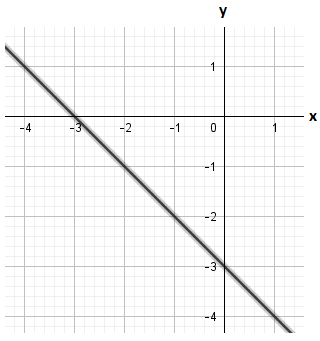 La imagen de un valor se asocia con el eje y. Por lo tanto, para buscar las imágenes de los valores dados, debemos buscar esos valores en el eje  y determinar cúal es el punto que pertenece a la recta. Tendremos: La imagen de  es La imagen de  es  La imagen de  es Observa y determina la preimagen de La preimagen de un valor se asocia con el eje . Por lo tanto, para buscar las preimágenes de los valores dados, debemos buscar esos valores en el eje  y determinar cúal es el punto que pertenece a la recta. Tendremos que la incógnita es el valor que está dentro del paréntesis. Tendremos:  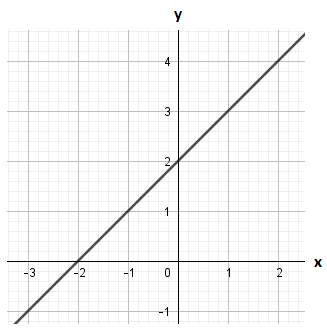 La preimagen de  es La preimagen de  es  La preimagen de  es Observa y determina la imagen de 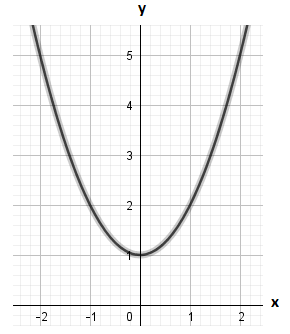 La imagen de un valor se asocia con el eje y. Por lo tanto, para buscar las imágenes de los valores dados, debemos buscar esos valores en el eje  y determinar cúal es el punto que pertenece a la curva. Tendremos: La imagen de  es La imagen de  es  La imagen de  es Observa y determina la preimagen de 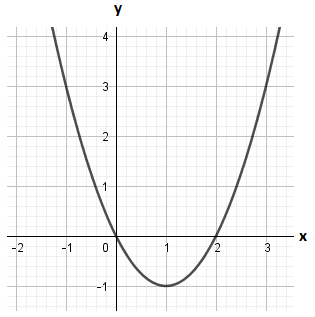 La preimagen de un valor se asocia con el eje . Por lo tanto, para buscar las preimágenes de los valores dados, debemos buscar esos valores en el eje  y determinar cúal es el punto que pertenece a la curva. Tendremos que la incógnita es el valor que está dentro del paréntesis. Tendremos:   y   y  Las preimágenes de  son  y La preimágenes de  son  y  La preimagen de  es 15202825251821181812Resultado5085521228Resultado5250086452552524112424864Resultado6,643,5613,4179,561,62,560,40,165,631,364004450081260019317001041800950ResultadoResultado 224224896124124992242445676767601761761.584(De tabla anterior)Resultado columna anterior  22450.17650.176200.70412415.37615.376123.0082457657610.944765.77657.76017630.97630.976278.784